Aktivitäten beim SC Steibis – Aach e.V.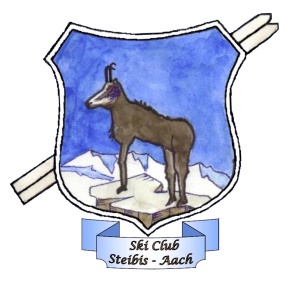 Skiclubausflug 2016: Obwohl mancher wahrscheinlich lieber im Bett geblieben wäre ließen sich fast 100 Skifahrer vom Steibinger Skiclub und der Skischule Steibis nicht vom jährlichen Ausflug zur Eröffnung der Skisaison abhalten. Und sie wurden mit einem tollen Skitag belohnt. Je näher Sölden im Ötztal das Ziel unseres Ausflugs kam umso freundlicher wurde das Wetter. Gegen Mittag kam dann sogar noch die Sonne zum Vorschein. Da die Schneeverhältnisse im Ötztal in diesem Jahr Skifahren bereits in den mittleren Höhen zuließen fuhren die Busse nicht zum Gletscherskigebiet sondern der Skitag begann bereits an der Bergbahn in Zentrum von Sölden. Damit konnten erstmals auch die Pisten unterhalb der Gletscher befahren werden. Als gegen 16:00 Uhr alle wieder an den Bussen eingetroffen waren konnte man spüren, dass alle einen ausgefüllten und schönen Skitag genossen hatten. Nach der obligatorischen Einkehr zum gemeinsamen Abendessen in Pfronten waren die Skifahrer gegen 22:30 wieder wohlbehalten zuhause. 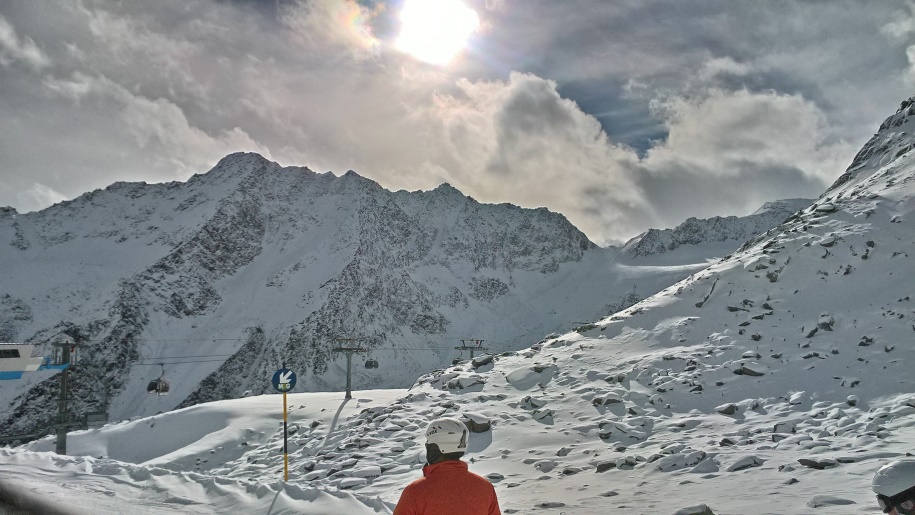 Skiclubversammlung 2016: Zur Skiclubversammlung am 26. November in der Bergsennerei in Steibis fanden sich insgesamt 22 Skiclubmitglieder ein was bei ca. 500 Vereinsmitgliedern nicht unbedingt einen Spitzenwert darstellt. Die Marktgemeinde war durch 3. Bgm. Franz Kienle vertreten der in der Versammlung allen ehrenamtlich tätigen Mitgliedern den Dank der Marktgemeinde aussprach und auf die Bedeutung des ehrenamtlichen Engagements für unsere Gesellschaft verwies. Die Berichte über die Aktivitäten im abgelaufenen Vereinsjahr zeugten von einem regen Vereinsleben mit vielfältigen Aktivitäten von der Mitarbeit beim Steibinger Winterfest über die Vereinsmeisterschaft bis zum Dorffest des Skiclubs im Sommer. Der Schwerpunkt der Vereinsarbeit liegt dabei natürlich immer auf dem Skifahren mit den Kindern und Jugendlichen aus Steibis und Umgebung mit allem was dazugehört vom Hallentraining über die Ausbildung der jungen Skifahrer bis zu den Rennen an denen unsere Nachwuchsrennläufer teilnehmen. Dazu gehören aber auch ein Ausflug zum Wasserskilift und eine gemeinsame Übernachtung in der Turnhalle in Steibis. Bei den anstehenden Wahlen wurde Tatjana Emler zum 2. Vorstand gewählt. Außerdem wurden Kassier Gabi Steurer und Jugendwart Tine Schwärzler in ihren Ämtern bestätigt. Sepp Herz erhielt für seine mindestens 20 jährige Tätigkeit als Sportwart zum Abschied einen Geschenkkorb mit lokalen Spezialitäten. Herzlichen Dank für die Pflege des Fußballplatzes und der ehemaligen Tennishütte geht an  Rosi Meisburger u. Luise Grath. Mit der Bekanntgabe der wichtigsten Termine für die kommende Wintersaison ging die Versammlung gegen 21.00 Uhr zu Ende.